über:	1. ifb  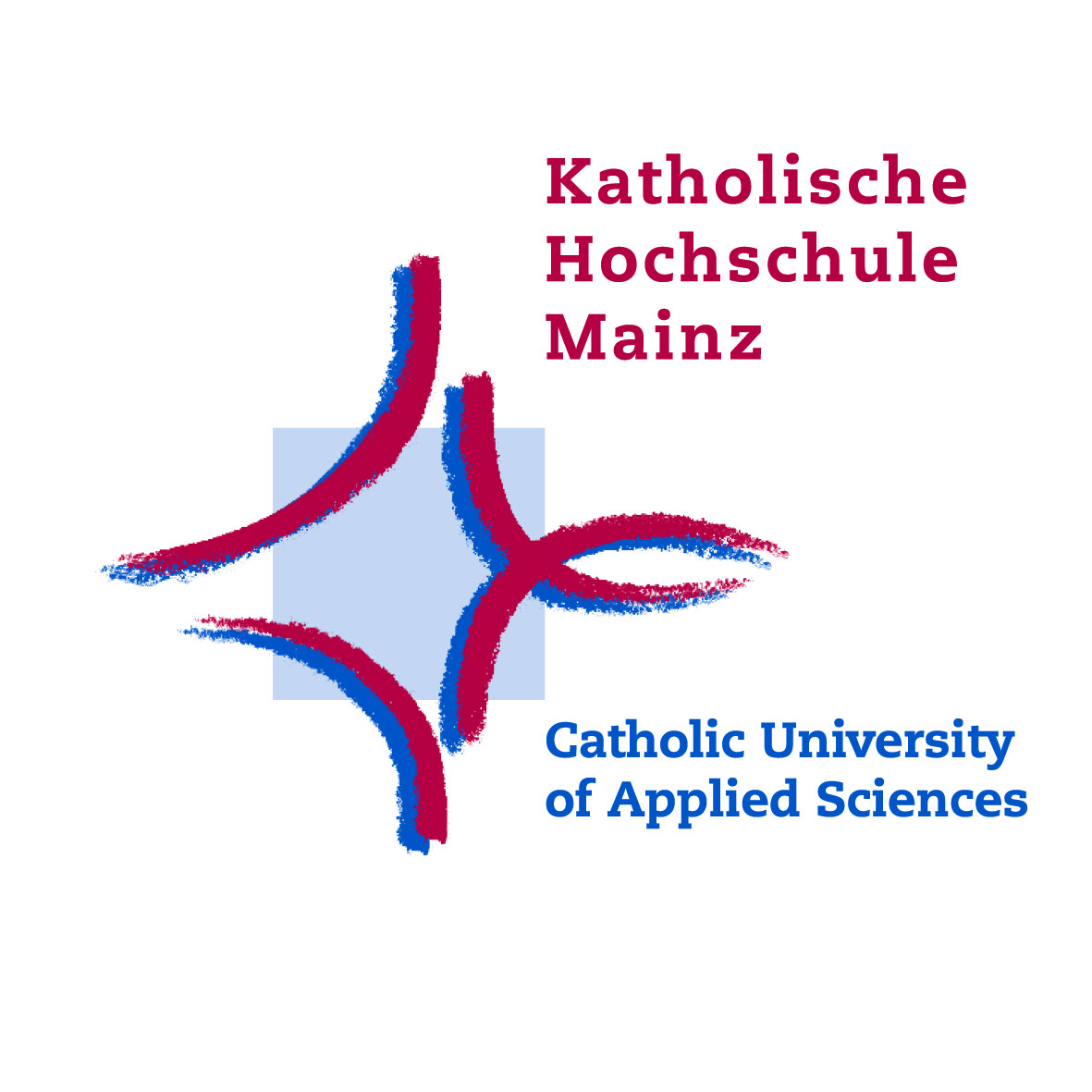 	2. Fachbereich (Dekanat) 			3. Rektorat	an:	4. Geschäftsführung gGmbH								Hinweise zum Ausfüllen der Anzeige Drittmittelprojekt Forschung und internationale Beziehungen KH MainzDie Projektanzeige enthält wichtige Informationen, die für die hochschulinterne Abstimmung und die administrative Abwicklung eines Vorhabens benötigt werden. Wenn Sie beabsichtigen, im Rahmen eines Forschungs- und Entwicklungsprojektes oder eines Auftrags Drittmittel einzuwerben, füllen Sie bitte dieses Formblatt aus. Teil A enthält Kurzinformationen zu Art, Umfang, Herkunft und Verwendungszweck der Drittmittel. Teil B dient der hochschulinternen Abstimmung und ggf. auch der Genehmigung.A	Angaben des Antragstellers/der AntragstellerinA1	Antragsteller/-in, Projektleitung: Tragen Sie Ihren Namen, Ihren Fachbereich ein.A2	Projektbezeichnung: Geben Sie den Titel (ggf. Kurzbezeichnung) Ihres Vorhabens an.A3	Laufzeit des Vorhabens: Geben Sie den geplanten Beginn und Abschluss Ihres Projektes an. A4	Drittmittelgeber/-in: Tragen Sie Namen und Anschrift der Drittmittelgeberin/des Drittmittelgebers ein und benennen Sie für Rückfragen eine Ansprechpartnerin/einen Ansprechpartner mit Telefon u. E-Mail. Falls es sich um eine öffentlichen Mittelgeberin/einen öffentlichen Mittelgeber handelt, benennen Sie bitte das Förderprogramm und kennzeichnen Sie die Herkunft der Mittel (Bund, Land, Kommune, EU). Maßgeblich für die Zuordnung ist die Herkunft der Förderung, nicht die auszahlende Behörde. Falls es sich um eine private Zuwendung handelt, benennen Sie bitte die Mittelgeberin/den Mittelgeber.	Zuwendungszweck: Geben Sie bitte den Verwendungszweck der Mittel an. 	Zuwendungsnummer: Geben Sie bitte die Zuwendungsnummer an (falls bekannt).A5	Stand des Verfahrens/Steuerpflicht: Geben Sie den Stand des Verfahrens an und geben Sie Ihre Einschätzung zur Steuerpflichtigkeit an. Die Frage der Steuerpflicht wird abschließend durch die Geschäftsführung beantwortet.A6	Bei Verbundvorhaben: Falls Ihr Projekt mit mehreren Kooperationspartnern/-innen durchgeführt wird, geben Sie bitte an, ob die Projektträgerschaft und Koordination von der KH Mainz oder von einer externen Einrichtung übernommen werden. Falls eine externe Einrichtung das Konsortium leitet, geben Sie die verantwortliche Ansprechpartnerin/den verantwortlichen Ansprechpartner an (Name, Adresse, Tel., E-Mail). Falls das Konsortium weitere Projektpartner/-innen umfasst, tragen Sie bitte die Namen der Projektpartner/-innen ein.A7	Erläuterungen zum beigefügten Kosten- und Finanzierungsplan:Kosten: Tragen Sie auf der linken Seite der Tabelle die geplanten, refinanzierten Projektkosten und auf der rechten Seite die geplanten, nicht refinanzierten Kosten ein.Personalkosten: Geben Sie bitte alle Personalkosten an, die im Projekt entstehen (z. B. Mitarbeiter/-innen für Forschungs- und Entwicklungstätigkeiten, Projektkoordination, Projektverwaltung, Honorarkräfte, studentische Hilfskräfte usw.). 
Sachkosten: Tragen Sie die Gesamtsumme der Sachausgaben ein, die durch das Projekt entstehen (z. B.  Verbrauchsmaterial, Geräte u. Ausstattungsgegenstände unter 400 Euro).
Investitionen: Geben Sie die für die Durchführung des Projektes erforderlichen Geräte u. Ausstattungsgegen-stände an (z. B. Geräte, Anlagen, Software ab 400 Euro. Tragen Sie die Gesamtsumme ein.Reisekosten: Geben Sie bitte die im Projekt entstehenden Reisekosten an (Gesamtsumme).Sonstige Kosten: Tragen Sie bitte die sonstigen Kosten ein, die durch das Projekt entstehen (Gesamtsumme). 
Indirekte Kosten: Hier ist die Höhe der indirekten Kosten einzutragen, die von der Drittmittelgeberin/vom Drittmittelgeber übernommen werden. Dabei ist in der Regel die maximale Höhe der zulässigen Pauschale anzusetzen bzw. zu beantragen. Umsatzsteuerpflicht: Bei steuerpflichtigen Projekten ist die gesetzlich vorgeschriebene Umsatzsteuer bei der Finanzierungsplanung zu berücksichtigen. Bei nicht vorher bestimmbarer Steuerpflicht setzen Sie sich zur Abstimmung mit der Geschäftsführung  in Verbindung.A8	Nutzung von Hochschulressourcen:Sonstige Ressourcen: Geben Sie bitte an, ob Ihr Projekt die Nutzung zusätzlicher Ressourcen erfordert.Datum und Unterschrift: Unterschreiben Sie bitte den Anmeldebogen (Teil A).Anlagen: Fügen Sie die vollständigen Unterlagen bei (Unterlagen zur Ausschreibung, Vollantrag mit Finanzplan, Arbeits- u. Zeitplan, Kosten- und Finanzierungsplan gGmbH oder inhaltliche Kurzbeschreibung sowie alle vertraglichen Vereinbarungen, Kooperationsvertrag, Auftrag usw.).B	VermerkeAbstimmungsprozedere:	Institutsleitung ifb
	Fachbereich (Dekanat)	Rektorat	Geschäftsführung gGmbH        Als Drittmittel einwerbendes Hochschulmitglied sind Sie nicht berechtigt, selbst die Annahme von Drittmitteln zu erklären. Über geplante Anträge, Aufträge, Kooperationsverträge u. ä. ist das Rektorat rechtzeitig und umfassend zu informieren. Beachten Sie hierzu die Regelungen der KH Mainzochschulleitung undHochsch.B1	Vermerk Institutsleitung ifb:	Falls die Institutsleitung des ifb das geplante Vorhaben nicht zur Annahme durch die Hochschule empfiehlt, sollen die Gründe benannt werden. Der Kosten- und Finanzierungsplan der gGmbH ist zu prüfen.B2	Vermerk Fachbereich/Dekanat:	Falls das Dekanat dem geplanten Vorhaben nicht zustimmt, sollen die Gründe benannt werden. B3	Vermerk Rektorat:	Falls das Rektorat dem geplanten Vorhaben nicht zustimmt, sollen die Gründe benannt werden.B4	Vermerk Geschäftsführung der gGmbH:	Falls die Geschäftsführung der gGmbH dem geplanten Vorhaben nicht zustimmt, sollen die Gründe benannt werden. Anzeige Drittmittelprojekt Forschung und internationale Beziehungen KH MainzAnzeige Drittmittelprojekt Forschung und internationale Beziehungen KH MainzAnzeige Drittmittelprojekt Forschung und internationale Beziehungen KH MainzAnzeige Drittmittelprojekt Forschung und internationale Beziehungen KH MainzAnzeige Drittmittelprojekt Forschung und internationale Beziehungen KH MainzA Angaben Antragsteller/-inA1 Projektleiter/-in:      A1 Projektleiter/-in:      A1 Projektleiter/-in:      FB:      A2 Projektbezeichnung (Kurztitel):       A3 Laufzeit des Vorhabens/Projekts: vom       bis      A2 Projektbezeichnung (Kurztitel):       A3 Laufzeit des Vorhabens/Projekts: vom       bis      A2 Projektbezeichnung (Kurztitel):       A3 Laufzeit des Vorhabens/Projekts: vom       bis      A2 Projektbezeichnung (Kurztitel):       A3 Laufzeit des Vorhabens/Projekts: vom       bis      A2 Projektbezeichnung (Kurztitel):       A3 Laufzeit des Vorhabens/Projekts: vom       bis      A4 Drittmittelgeber/-in:      Ansprechpartner/-in:      Tel.:      	E-Mail:       öffentliches Förderprogramm:       Förderung Bund/ Länder/ Kommunen EU-Förderung DFG Stiftung Unternehmen	 Sonstiges:      A4 Drittmittelgeber/-in:      Ansprechpartner/-in:      Tel.:      	E-Mail:       öffentliches Förderprogramm:       Förderung Bund/ Länder/ Kommunen EU-Förderung DFG Stiftung Unternehmen	 Sonstiges:      A4 Drittmittelgeber/-in:      Ansprechpartner/-in:      Tel.:      	E-Mail:       öffentliches Förderprogramm:       Förderung Bund/ Länder/ Kommunen EU-Förderung DFG Stiftung Unternehmen	 Sonstiges:      Zuwendungszweck: Forschung und Entwicklung Weiterbildung Sonstiges:      Zuwendungsnummer:Zuwendungszweck: Forschung und Entwicklung Weiterbildung Sonstiges:      Zuwendungsnummer:A5 Stand des Verfahrens Antragsphase Erstbewilligung (bitte Bescheid beifügen) Weiterbewilligung      Ist Ihr Projekt steuerpflichtig?                 ja                 nein                 Prüfung durch die gGmbH erforderlichA5 Stand des Verfahrens Antragsphase Erstbewilligung (bitte Bescheid beifügen) Weiterbewilligung      Ist Ihr Projekt steuerpflichtig?                 ja                 nein                 Prüfung durch die gGmbH erforderlichWer erhält den Zugang zu den Forschungsergebnissen?         Allgemeinheit                   ausschließlich Drittmittelgeber/-inWer erhält das Nutzungsrecht?         KH Mainz                          ausschließlich Drittmittelgeber/-inKann das Vorhaben von einem privatwirtschaftlichen Unternehmen durchgeführt werden?         ja                                    neinWerden Unteraufträge vergeben?         ja                                    neinWer erhält den Zugang zu den Forschungsergebnissen?         Allgemeinheit                   ausschließlich Drittmittelgeber/-inWer erhält das Nutzungsrecht?         KH Mainz                          ausschließlich Drittmittelgeber/-inKann das Vorhaben von einem privatwirtschaftlichen Unternehmen durchgeführt werden?         ja                                    neinWerden Unteraufträge vergeben?         ja                                    neinWer erhält den Zugang zu den Forschungsergebnissen?         Allgemeinheit                   ausschließlich Drittmittelgeber/-inWer erhält das Nutzungsrecht?         KH Mainz                          ausschließlich Drittmittelgeber/-inKann das Vorhaben von einem privatwirtschaftlichen Unternehmen durchgeführt werden?         ja                                    neinWerden Unteraufträge vergeben?         ja                                    neinA6 Bei Verbundvorhaben: KH Mainz ist Trägerin/Konsortialführerin Name Projektleiter/-in:	     A6 Bei Verbundvorhaben: KH Mainz ist Trägerin/Konsortialführerin Name Projektleiter/-in:	      weitere Projektpartner/-innen: Namen:	      weitere Projektpartner/-innen: Namen:	      weitere Projektpartner/-innen: Namen:	      externer Träger/-in/Konsortialführer/-in Name der Einrichtung:	      Name Projektleiter/-in:	      externer Träger/-in/Konsortialführer/-in Name der Einrichtung:	      Name Projektleiter/-in:	      weitere Projektpartner/-innen: Namen:	      weitere Projektpartner/-innen: Namen:	      weitere Projektpartner/-innen: Namen:	     A7 Allgemeine Übersicht Kosten- und Finanzierungsplan (ergänzend Anlage Kosten- und Finanzierungsplan gGmbH)  A7 Allgemeine Übersicht Kosten- und Finanzierungsplan (ergänzend Anlage Kosten- und Finanzierungsplan gGmbH)  A7 Allgemeine Übersicht Kosten- und Finanzierungsplan (ergänzend Anlage Kosten- und Finanzierungsplan gGmbH)  A7 Allgemeine Übersicht Kosten- und Finanzierungsplan (ergänzend Anlage Kosten- und Finanzierungsplan gGmbH)  Personalkosten Drittmittelgeber/-inwiss. Mitarbeiter/-innensonst. Mitarbeiter/-innenHonorarkräfteLehrbeauftragtee)	Studentische Hilfskräfte                                                      €      €      €      €              €Zusätzliche Personalkosten KHwiss. Mitarbeiter/-innensonst. Mitarbeiter/-innenHonorarkräfteLehrbeauftragtee)	Studentische HilfskräfteZusätzliche Sachkosten KH
(Bürobedarf, Verbrauchsmaterial, Geschäftsbedarf)Zusätzliche Investitionen KH
Geräte, Anlagen, Software etc. (ab 400 EUR) Reisekosten In- und Ausland KHSonstige Kosten KH MainzUmsatzsteuer KH Mainz      €      €      €      €      €      €      €      €      €      €Sachkosten Drittmittelgeber/-in (Bürobedarf, Verbrauchsmaterial, Geschäftsbedarf)      €Zusätzliche Personalkosten KHwiss. Mitarbeiter/-innensonst. Mitarbeiter/-innenHonorarkräfteLehrbeauftragtee)	Studentische HilfskräfteZusätzliche Sachkosten KH
(Bürobedarf, Verbrauchsmaterial, Geschäftsbedarf)Zusätzliche Investitionen KH
Geräte, Anlagen, Software etc. (ab 400 EUR) Reisekosten In- und Ausland KHSonstige Kosten KH MainzUmsatzsteuer KH Mainz      €      €      €      €      €      €      €      €      €      €Investitionen Drittmittelgeber/-in
Geräte, Anlagen, Software etc. (ab 400 EUR)       €Zusätzliche Personalkosten KHwiss. Mitarbeiter/-innensonst. Mitarbeiter/-innenHonorarkräfteLehrbeauftragtee)	Studentische HilfskräfteZusätzliche Sachkosten KH
(Bürobedarf, Verbrauchsmaterial, Geschäftsbedarf)Zusätzliche Investitionen KH
Geräte, Anlagen, Software etc. (ab 400 EUR) Reisekosten In- und Ausland KHSonstige Kosten KH MainzUmsatzsteuer KH Mainz      €      €      €      €      €      €      €      €      €      €Reisekosten In- u. Ausl. Drittmittelgeber/-in      €Zusätzliche Personalkosten KHwiss. Mitarbeiter/-innensonst. Mitarbeiter/-innenHonorarkräfteLehrbeauftragtee)	Studentische HilfskräfteZusätzliche Sachkosten KH
(Bürobedarf, Verbrauchsmaterial, Geschäftsbedarf)Zusätzliche Investitionen KH
Geräte, Anlagen, Software etc. (ab 400 EUR) Reisekosten In- und Ausland KHSonstige Kosten KH MainzUmsatzsteuer KH Mainz      €      €      €      €      €      €      €      €      €      €Sonstige Kosten Drittmittelgeber/-in      €Zusätzliche Personalkosten KHwiss. Mitarbeiter/-innensonst. Mitarbeiter/-innenHonorarkräfteLehrbeauftragtee)	Studentische HilfskräfteZusätzliche Sachkosten KH
(Bürobedarf, Verbrauchsmaterial, Geschäftsbedarf)Zusätzliche Investitionen KH
Geräte, Anlagen, Software etc. (ab 400 EUR) Reisekosten In- und Ausland KHSonstige Kosten KH MainzUmsatzsteuer KH Mainz      €      €      €      €      €      €      €      €      €      €Indirekte Kosten Drittmittelgeber/-inSonstiges      €      €Zusätzliche Personalkosten KHwiss. Mitarbeiter/-innensonst. Mitarbeiter/-innenHonorarkräfteLehrbeauftragtee)	Studentische HilfskräfteZusätzliche Sachkosten KH
(Bürobedarf, Verbrauchsmaterial, Geschäftsbedarf)Zusätzliche Investitionen KH
Geräte, Anlagen, Software etc. (ab 400 EUR) Reisekosten In- und Ausland KHSonstige Kosten KH MainzUmsatzsteuer KH Mainz      €      €      €      €      €      €      €      €      €      €Umsatzsteuer Drittmittelgeber/-in      €Zusätzliche Personalkosten KHwiss. Mitarbeiter/-innensonst. Mitarbeiter/-innenHonorarkräfteLehrbeauftragtee)	Studentische HilfskräfteZusätzliche Sachkosten KH
(Bürobedarf, Verbrauchsmaterial, Geschäftsbedarf)Zusätzliche Investitionen KH
Geräte, Anlagen, Software etc. (ab 400 EUR) Reisekosten In- und Ausland KHSonstige Kosten KH MainzUmsatzsteuer KH Mainz      €      €      €      €      €      €      €      €      €      €Kosten gesamt Drittmittelgeber/-in      €Zusätzliche Eigenmittel                                                                             €A8 Nutzung von HochschulressourcenA8 Nutzung von HochschulressourcenDas Vorhaben erfordert die Nutzung zusätzlicher Ressourcen der Hochschule (Deputate, Räume, Geräte) Nein Ja 	Lehrdeputate SWS:                    Räume/Flächen:      
Geräte/Einrichtungen:      
Sonstiges:      Das Vorhaben erfordert die Nutzung zusätzlicher Ressourcen der Hochschule (Deputate, Räume, Geräte) Nein Ja 	Lehrdeputate SWS:                    Räume/Flächen:      
Geräte/Einrichtungen:      
Sonstiges:      Es wird versichert, dass alle Leistungen und Gegenleistungen vollständig den beigefügten Unterlagen zu entnehmen sind. Ebenso wird bestätigt, dass bei Erhalt der Zuwendung das Projekt gemäß den internen und externen Vorgaben durchgeführt wird.Datum, Unterschrift Antragsteller/-in                             Projektleitung/stellv. ProjektleitungAnlagen: Unterlagen zur Ausschreibung  vollständiger Antrag Kosten/Finanzierungsplan gGmbH Sonstiges (Auftrag, Kooperationsvereinb., Angebot) Unterzeichnete Antikorruptionsregelung sowie     ergänzende Erklärungen hierzu (s. Anlage)B	Vermerke	B1 Vermerk ifb B1 Vermerk ifb B1 Vermerk ifb B1 Vermerk ifb  Die Annahme des Vorhabens wird empfohlen.	 Keine Empfehlung aus folgenden Gründen: Das Vorhaben wird unter folgenden Auflagen empfohlen:       Datum, Unterschrift Institutsleitung ifb Die Annahme des Vorhabens wird empfohlen.	 Keine Empfehlung aus folgenden Gründen: Das Vorhaben wird unter folgenden Auflagen empfohlen:       Datum, Unterschrift Institutsleitung ifb Die Annahme des Vorhabens wird empfohlen.	 Keine Empfehlung aus folgenden Gründen: Das Vorhaben wird unter folgenden Auflagen empfohlen:       Datum, Unterschrift Institutsleitung ifb Die Annahme des Vorhabens wird empfohlen.	 Keine Empfehlung aus folgenden Gründen: Das Vorhaben wird unter folgenden Auflagen empfohlen:       Datum, Unterschrift Institutsleitung ifbB2 Vermerk DekanatB2 Vermerk DekanatB2 Vermerk DekanatB2 Vermerk Dekanat	Dem Vorhaben wird zugestimmt.	Dem Vorhaben wird unter folgenden Auflagen zugestimmt:      	Keine Zustimmung aus folgenden Gründen:      Datum, Unterschrift Dekanat	Dem Vorhaben wird zugestimmt.	Dem Vorhaben wird unter folgenden Auflagen zugestimmt:      	Keine Zustimmung aus folgenden Gründen:      Datum, Unterschrift DekanatB3 Vermerk RektoratB3 Vermerk RektoratB3 Vermerk RektoratB3 Vermerk Rektorat	Dem Vorhaben wird zugestimmt.	Dem Vorhaben wird unter folgenden Auflagen zugestimmt:      	Keine Zustimmung aus folgenden Gründen:      Datum, Unterschrift Rektorat		Dem Vorhaben wird zugestimmt.	Dem Vorhaben wird unter folgenden Auflagen zugestimmt:      	Keine Zustimmung aus folgenden Gründen:      Datum, Unterschrift Rektorat		Dem Vorhaben wird zugestimmt.	Dem Vorhaben wird unter folgenden Auflagen zugestimmt:      	Keine Zustimmung aus folgenden Gründen:      Datum, Unterschrift Rektorat		Dem Vorhaben wird zugestimmt.	Dem Vorhaben wird unter folgenden Auflagen zugestimmt:      	Keine Zustimmung aus folgenden Gründen:      Datum, Unterschrift Rektorat	B4 Vermerk Geschäftsführung der gGmbHB4 Vermerk Geschäftsführung der gGmbHB4 Vermerk Geschäftsführung der gGmbHB4 Vermerk Geschäftsführung der gGmbH	Dem Vorhaben wird zugestimmt.	Dem Vorhaben wird unter folgenden Auflagen zugestimmt:      	Keine Zustimmung aus folgenden Gründen:      Datum, Unterschrift Geschäftsführung gGmbH		Dem Vorhaben wird zugestimmt.	Dem Vorhaben wird unter folgenden Auflagen zugestimmt:      	Keine Zustimmung aus folgenden Gründen:      Datum, Unterschrift Geschäftsführung gGmbH		Dem Vorhaben wird zugestimmt.	Dem Vorhaben wird unter folgenden Auflagen zugestimmt:      	Keine Zustimmung aus folgenden Gründen:      Datum, Unterschrift Geschäftsführung gGmbH	Kopien an: Antragsteller/-in, Projektleitung Rektorat FB        ifb Rechnungsstelle/Verwaltungsleitung